Intézményi munkaterv 2023-2024Szegedi Pitypang Evangélikus Óvoda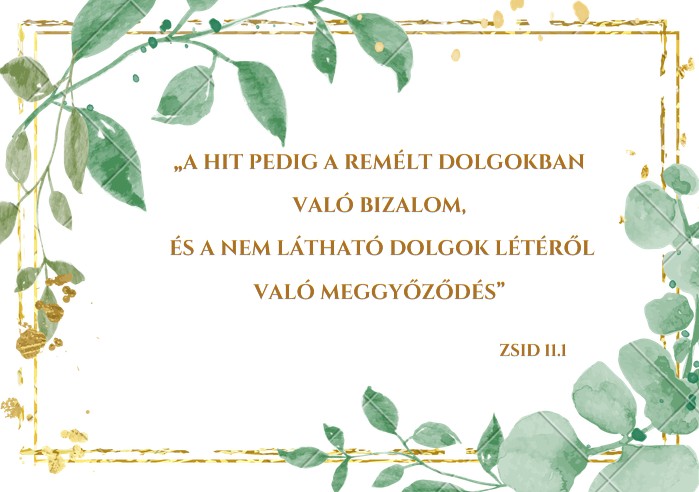 Tartalomjegyzék:Kiemelt célok………………………………………………………..….….    5.old.A tanév mottója, kiemelt célok, feladatok megfogalmazása...….…... 5 .old.A MEE köznevelési stratégiájának helyi implementációja…….…..   7.old.A tanév helyi rendje………………………………………………..…..….   10.old.Az evangélikus identitást, egyházi jelleget kifejező alkalmak…………..... 15. old.Az intézmény működési feltételeinek bemutatása………………….….…  17.old.4.1 Humán erőforrásbeli feltételek…………………………….…....….17.old.4.2 Tanulói létszámadatok………………………………………....…....19.old4.3 Tárgyi feltételek, tervezett fejlesztések, beruházások, problémák kihívásokAz intézmény képzési sajátosságai………………………………….…..…. 20. oldNevelőtestületi értekezletek, munkaértekezletek………………….….……20.old.6.2 Tervezett nevelőtestületi értekezletek………………………………..……  21.old6.3. Tervezett értekezletek technikai dolgozóknak………………..……....….. 21.oldBevonni tervezett külső források……………………………..…….….…….21.old7.1 Az aktuális tanévben futó /folyamatban levő/ és a tervezett egyházi pályázatok rövid bemutatása……………………………..………..…….21.old.Nevelő-oktató munka eredményeinek, módszereinek fejlesztésére irányuló tevékenységek, tervek…………………………………………..………..……22.old.8.1 Nevelő munka eredményei, felvetődő kihívások, problémák  ….….23.old.8.2 Mérések, vizsgák tervezése……………………………….……….…25.old.Esélyegyenlőség, és különleges bánásmódot igénylő gyermekek, tanulók  .26.old.9.1 BTMN, SNI………………………………………………………….26.old.9.2 Tehetségfejlesztés, tehetséggondozás………………………………26..old.9.3 Óvodakötelezettség teljesítése…………………………………….…28.old9.4 HH, HHH hátránykompenzáció……………………………………29..old.9.5 Gyermekvédelmi jelzőrendszer működtetése………………..….....29..old.A pedagógusok előmeneteli rendszeréhez kapcsolódó feladatok……..…30..old.Ellenőrzések………………………………………………………………......30.oldTanfelügyelet……………………………………………………………30.old.Várható, és előre látható 2 évenkénti hatósági ellenőrzések, várható fenntartói ellenőrzések…………………………………………………….…….….30.old.Pedagógiai-szakmai, belső ellenőrzések…………………………….…30.old működést segítő belső ellenőrzések……………………………………30.oldAz intézményi önértékelésből adódó feladatok……………………………..39.old.Egyéb intézményi sajátosságból fakadó feladatok tervezése………………39.oldIntézményi munkaterv havi bontásban……………………………………..43.old15.Legitimáció……………………………………………………………………….…..48.oldA munkaterv jogszabályi háttere2011. évi CXC. törvény a nemzeti köznevelésről229/2012. (VIII. 28.) Korm. rendelet a nemzeti köznevelésről szóló törvény végrehajtásáról 20/2012. (VIII. 31.) EMMI rendelet a nevelési oktatási intézmények működéséről és a köznevelési intézmények névhasználatáról110/2012. (VI. 4.) Korm. rendelet a Nemzeti alaptanterv kiadásáról, bevezetéséről és alkalmazásáról 363/2012.(XII.17) Korm. Rendelet az Óvodai nevelés országos alapprogramjának kiadásáról 1992. évi XXXIII. törvény a közalkalmazottak jogállásáról 326/2013. (VIII. 30.) Korm. rendelet a pedagógusok előmeneteli rendszeréről és a közalkalmazottak jogállásáról szóló 1992. évi XXXIII. törvény köznevelési intézményekben történő végrehajtásáról 277/1997. (XII. 22.) Korm. rendelet a pedagógus-továbbképzésről, a pedagógusszakvizsgáról, valamint a továbbképzésben résztvevők juttatásairól és kedvezményeiről 368/2011. (XII. 31.) Korm. rendelet az államháztartásról szóló törvény végrehajtásáról 2012.évi I. törvénye a munka törvénykönyvérőlBM rendelet a 2023/2024. tanév rendjéről Oktatási Hivatal  Intézmény szabályozó dokumentumai: PP, SZMSZ, Házirend2005. évi VIII. törvény az egyház intézményeirőlSzegedi Pitypang Evangélikus Óvoda Küldetésnyilatkozata:Óvodánk 2019-óta működik evangélikus óvodaként. Azon szülők gyermekei járnak az óvodánkba, akiknek fontos, hogy gyermekük az otthoni környezetből kikerülve egy barátságos, nyugodt, hittel teli légkörben fejlődjenek.Hisszük és valljuk, hogy:  „A jövő az, amibe csak HITTEL tudsz belépni” / Bagdi Emőke/Az eredményes nevelőmunka feltétele a segítő, együttműködő kommunikáción alapuló hozzáállás kialakítása, amelyet csak egy összehangolt, egymásra figyelő közösség tud létrehozni, mert:A csoda mi együtt tudunk csak lenni!Minden gyermek más, egyedi, ezért tartjuk fontosnak az egyéni bánásmódot, és a személyiségfejlesztést.Rossz gyermek nincs, csak eleven vagy fáradt, szomorú, érzékeny, szorongó, vagy beteg, azaz problémával küzdő. Mi megértjük elfogadjuk és segítjük őket, szeretettel, hittel, odafigyeléssel, türelemmel. Nagy hangsúlyt fektetünk az egymásra való odafigyelésre, a feltétel nélküli szeretet és elfogadás megélésére.A játék a gyermek legfontosabb tevékenysége és feladata, ezért minden tevékenység középpontjában a játék áll, a gyermekek fejlesztése a szabad játék ideje alatt is horgonyok, fejlesztő játéklehetőségek felkínálásával történik. Óvodánk nagy hangsúlyt fektet a teremtett világ teremtésvédelmére, és a tehetséggondozásra.Arra törekszünk, hogy megtanulják elfogadni egymást, és kimutatni azt a szeretetet, amire Isten tanít bennünket. A reggeli áhítatok, az imádkozások, a bibliai foglalkozások során Isten „láthatóvá” és érezhetővé válik a gyermekek számára. A gyermekek mindennapjait áthatják a keresztény értékek megélése, és ezt az óvodában dolgozó pedagógusok és technikai dolgozók is közvetítik feléjük.Fontos számunkra, hogy az óvoda minden dolgozója tudjon azonosulni a keresztény értékrenddel, ami nem csak szavaiban, hanem tetteiben is meg kell, hogy nyilvánuljon.A pedagógus feladata a hit közvetítése a gyermekek, és a szülők felé, viselkedésmintával, tettekkel és kommunikációval. Hittel, szívvel és lélekkel tegyünk meg mindent a gyermekekért, mert a gyermekek a legfontosabbak!A 2023-2024-es év mottója:„A hit pedig a remélt dolgokban való bizalom, és a nem látható dolgok létéről való meggyőződés”/ Zsid 11.1/1.Kiemelt célokA kiemelt célok, és feladatok megállapítása, a 2022/223nevelési év beszámolója, valamint a2023. januári Intézményi önértékelés alapján történtA sikerkritériumok megvalósulásának ellenőrzése és értékelése félévkor, 2024január végén, és tanév végén 2024 augusztus 31-én történik.A MEE köznevelési stratégiájának helyi implementációjaA 2021-2026-ig tartó Evangélikus köznevelési stratégia célja:„Az evangélikus köznevelési rendszer minőségének fejlesztése, a megfelelő vezetőkön, pedagógusokon keresztül, az intézmények tanulószervezetté alakítása, a méltányosság, és a hitélet erősítése.”Rendszerszintű működésA Szegedi Pitypang Evangélikus Óvoda 2019 -ben került a MEE fenntartásába.Óvodánk szervezeti kultúrája, lelkisége, szakmai, és gazdálkodási felkészültsége eltért, elmaradt az evangélikus köznevelési rendszerben évek óta működő intézmények színvonalától.Vezetői pályázatomban célként jelentkeztek e feltételek javítása. A NOO- EPSZTI jogi tanügyigazgatási, gazdasági és szakmai segítségnyújtására tudatosan építek.A tudás és információmegosztást segítik továbbá az intézményvezetői alkalmak és az óvodavezetők rendszeres Discord értekezletei, melyeken mindig aktívan veszek részt.Feltételeink javításához rendszeresen kapunk segítséget a kulturális, beruházási és eszközpályázatok segítségével.Nagy örömünkre szolgál, hogy a kezdeti csekély érdeklődés után már vannak olyanok, akik tudatosan egyházi intézményként érdeklődnek óvodánk után.Feladat:Óvodánk sajátos, egyéni arculatának kialakításához szükséges az innovációs lehetőségek további feltérképezése, megismerése, a tudás és információmegosztás, a többéves szakmai múlttal rendelkező intézményekkel.Vezető-utánpótlás„A MEE iránti elköteleződés, az evangélikus tanítások ismerete, a keresztény nevelés értékeinek képviselete a vezető részéről elengedhetetlen ahhoz, hogy a pedagógusközösség a nevelés, és oktatás feladatán túl a diákok, a gyerekek hitéletére is hatást tudjon gyakorolni”A Szegedi Evangélikus gyülekezet aktív tagja vagyok kisgyermekkorom óta, hitem, meggyőződésem áthatja az óvoda mindennapi életét. A csoportokban én tartom a heti hittanórákat, törekszem az óvoda evangélikus arculatának megerősítésére. Folyamatosan törekszem az önképzésre, megújulásra, fejlődésre.Feladat:Vezetői készségeim fejlesztése szakmai tudásmegosztó alkalmak, szakmai műhelyek, folyamatos önképzés segítségével. A pedagógushiány ellenére stabil, innovatív nevelőközösség kialakítása, melyből lehetséges a vezetői utánpótlás kinevelése.Pedagógusok megtartása, fejlesztése, utánpótlásuk biztosításaNehézséget jelent, hogy nem alakult ki még a stabil nevelői közösség, nagy a fluktuációA pedagógushiány, az alacsony bérek miatt nagyon nehéz a helyükre megfelelő új szakembert találni. Csatlakoztunk az e-Pedagóra rendszeréhez, de sajnos kevés a potenciális óvodapedagógus jelentkező.Óvodánk költségvetését jelentős mértékben megterhelik a fenntartási-javítási költségek. Külön a dolgozók anyagi ösztönzésének lehetőségével sajnos emiatt nem tudok élni. Úgy érzem ez hátrányt jelent új kollégák felvételénél, illetve a régiek megtartásánál.A nehézségeket-változásokat próbálom lehetőségként kezelni, igyekezve a legjobbat kihozni belőleIntézményvezetőként többször igénybe veszem az EPSZTI szolgáltatói kosarából a gyakornokok segítésére, a minősítésre, önértékelésre, vagy tanfelügyeletre irányuló szakmai segítségnyújtást.A nevelőközösség számára szükség van hitébresztő, hitmélyítő alkalmak tartására, a Szegedi Evangélikus Gyülekezettel, valamin a MEE-al való kapcsolat elmélyítésére, az élő keresztény közösség kialakítására. Ehhez szükség van a közös norma és szabályrendszer egyöntetű megvalósítására.Feladat:Intézményi klíma javítása, szervezeti kultúra fejlesztéseDigitalizációPedagógusaink között 2 fiatalabb van, az idősebbeknek a digitális kompetenciák területén a felfedező szintről a beépítő szintre való eljutás a cél.A belső tudásmegosztás mellett, szükség van a közösség tagjainak tudatos digitális továbbképzésbe való bekapcsolódására is. Minden pedagógus már rendelkezik saját munkahelyi laptoppal, a csoportokban BEE-Bot használatára van lehetőség.2023 őszétől DIOO eszközzel tudjuk segíteni a gyerekek digitális kompetenciáinak fejlesztését.„A digitális pedagógia jelenléte indokolt, A pedagógusok számára _ a magabiztos eszközhasználat elsajátításán már túllépve- a tudatos tervezés, a módszerek rugalmas, pedagógiai célhoz illesztése jelent majd feladatot a következő években”Feladat:Folyamatos képzés, önképzésTanulószervezeti működés„A tanulószervezetek tagjai rendszerben gondolkodnak, közös jövőképpel rendelkeznek, képesek interiorizálni a szervezet értékeit, meggyőződéseit”Mivel az idén 3 új kolléganő csatlakozik hozzánk fontos a csapatépítés, bizalmi kapcsolatok megerősítése. Fontos, hogy a kialakulóban levő egységes norma és szabályrendszert mindenki magáénak érezze, mihamarabb erősödjön meg a keresztény alapokon nyugvó szervezeti kultúra. A szervezeti tanulásra kiváló lehetőséget nyújt más intézmények működésének tanulmányozása. Jelenleg a hódmezővásárhelyi, az orosházi, és a soltvadkerti óvodákkal vagyunk kapcsolatban, de kulturális pályázat segítségével szeretném, ha a nevelőközösség több evangélikus óvodát is megismerhetne. Ősszel ellátogathattunk a Szentendrei Evangélikus óvodába, ahol lehetőségünk volt szakmai és lelki töltekezésre is. Megismerkedhettünk egy evangélikus óvoda mindennapjaival, ötleteket gyűjthettünk szervezeti kultúránk fejlesztéséhezA továbbiakban szeretném, ha a szakmai napokon minél nagyobb létszámban tudna a nevelőközösség részt venni, ezért nevelés nélküli munkanapot szervezünk az óvodai szakmai napraFeladat:Intézmények közötti együttműködés továbbfejlesztésével szakmai munkánk színvonalának emeléseHitélet       Minden reggel óvodapedagógusaink reggeli csendes perceket tartanak, ahol a gyertya fényénél bibliai történettel, vagy erkölcsi tanítással kapcsolatos meghitt beszélgetés folyik.A gyerekeknek lehetőségük van bizalmas, meghitt légkörben beszélni félelmeikről, örömeikről, vagy az egész csoportot érintő eseményekről. Minden csoportban hetente egyszer tartok hittanórát, ilyenkor a gyermekek az életkori sajátosságaiknak megfelelően játékos formában ismerkedhetnek meg az Ószövetségi-és Újszövetségi történetekkel.Feladat: Az óvodai nevelőközösségnek csendesnapok, áhítatok szervezése, evangélikus énekek megismerése.A bibliai történetek jelenjenek meg a szabad játékban és a dramatikus játékokban. Ehhez jelmezek, eszközök. kellékek biztosítása1.2.7 MéltányosságNincs olyan gyermek, akinek ne lenne szüksége állandó vagy átmeneti jellegű fizikai, biológiai vagy pszichikai, intellektuális, családi vagy szociokulturális okok miatt egyéni nevelésre, egyéni bánásmódra.Feladatok:   Tájékoztatás a szociális juttatások lehetőségérőlIngyenes étkezés biztosításaKulturális élmények biztosítása az óvodábanÉrzékenyítő, és tudásmegosztó programokon való részvétSNI, BTMN-hátránykompenzáció, egyenlő esélyek biztosításaTehetséggondozás   A tanév helyi rendje A nevelési év 2023.szeptember 01-től 2024. augusztus 31-ig tart.Az óvoda nyári zárva tartásáról legkésőbb február 15-ig, a nevelés nélküli munkanapokról legalább 7 nappal a zárva tartást megelőzően tájékoztatjuk a szülőket.Az iskolai szünetekben csoportösszevonással működünk, a takarítási szünet idejét 4 hétben határozzuk meg a várható nagyobb felújítási munkák miatt.A nevelési évben 4 nevelés nélküli munkanapot tervezünk2.1 Csoportösszevonás, óvodazárás, nevelés nélküli munkanapok, nyílt napokNevelés nélküli munkanap:Nyílt napok2.2 Áthelyezett munkanapok2.3 Szülőkkel való kapcsolattartásA nevelés eredményességének alapfeltétele, hogy a szülői házzal partnerkapcsolatot tudjunk kialakítani, amely az együttműködésre, a nyitottságra, és az őszinteségre épít.Ennek érdekében olyan fórumokat szervezünk, amelyek az együttnevelés lehetőségét tartalmazzákSzülői értekezletek terve:SZMK értekezletek: Fogadó óra:Fogadó órát az óvodapedagógusok, vagy a szülők is kezdeményezhetik. Óvodapedagógusokkal előre egyeztetett időpontokban, az óvoda erre kijelölt helyiségében, zárt körben történik, a gyermek (lehetőleg) mindkét szülője és az óvodapedagógusai, valamint a gyermekkel foglalkozó fejlesztő szakember jelenlétével.Egyéni beszélgetések –Fogadóóra a gyermek fejlődési eredményérőlA hatályos törvényi előírások [20/2012. (VIII. 31.) EMMI rendelet 63. § (1)-(4) bekezdése ésa 93/A. § (1)-(2) bekezdése] szerint a szülőt folyamatosan tájékoztatni kell gyermeke fejlődéséről, és a fejlődési eredményeket legalább fél évente rögzíteni kell. Ennek során teljes körű tájékoztatást kap a szülő gyermeke fejlődéséről. Erre az alkalomra az óvodapedagógus aFejlődésnaplóból készül fel a gyermek fejlődési stádiumát illetően. A beszélgetés időpontjait félévkor és év végén egyeztetik az óvónők a szülőkkel.Családlátogatás:Óvodapedagógusok a családdal előre egyeztetett időpontban, a gyermek és a családtagok jelenlétével, a gyermek otthonában. Családlátogatást az óvodapedagógusok, vagy a szülők is kezdeményezhetik. Az újonnan érkező gyermekeket óvodába lépés előtt az óvodavezető és a 2 óvodapedagógus látogatja meg otthonában. Ekkor nyílik lehetőség az Anamnézis felvételére.Nyitott ajtók:A meghirdetett napokon, előzetes bejelentkezéssel, február közepétől délelőtt 9 és fél 12 között szervezzük. A következő nevelési évre felvételt igénylők létszáma függvényében hosszabbítjuk meg a játszó-délelőttök szervezését.2.4 Kiemelt programok, rendezvényekA programok tervezésénél új elemként jelenik meg a zöld jeles napok ünneplése.Az evangélikus identitást, egyházi jelleget kifejező alkalmak tervezése--Minden hónap első vasárnapja családi istentisztelet - hívogatjuk a Szegedi Evangélikus gyülekezet rendezvényére a családokat, elsősorban a Pitypang vasárnapi hittanórákra járókat-Pitypang Vasárnap Vasárnapi hittan óra a Luther házban, az érdeklődő ovis gyerekeknek-Az összes óvodás, és dolgozó jelenlétével: Évnyitó Istentisztelet, Karácsonyi Istentisztelet, Virágvasárnapi Istentisztelet, Évzáró istentisztelet-Óvodapedagógusoknak havonta 1 alkalommal csendes óra a lelkészeink vezetésével-Szülői beszélgető kör/lelkészeink vezetésével/ 3 alkalom-Nyári ovis hittantáborAz óvodai családi napokra hívogatjuk a gyülekezet IFIS tagjait-Evangélikus identitásunkat erősítve a gyerekeket ösztönözzük az evangélikus köszönés használatára: „Erős vár a mi Istenünk!”- Étkezés előtt és után imádkozunk- Elalvás előtt a „Mi Atyánk” és az „Én Istenem, jó Istenem becsukódik már a szemem” imádságot mondják el az óvodapedagógusok a gyerekekkel.-Hirdetőtáblánkon a Hála falon minden hétfőn új pozitív tartalmú igeüzenetet teszünk ki - A „Mai Ige „és az „Evangélikus élet” friss számait helyezzük ki a folyosói asztalra, melyek elvihetők„Isten ajándéka a gyermek” tablóra elhelyezzük a szeptemberben óvodát kezdő új gyermekeink fényképét!- Honlapunkon, és Facebook oldalunkon a MEE és a Szegedi Gyülekezet híreit is közzétesszük.Minden kedden délelőtt Vincze Délia lelkésznő jön a csoportokba, gitáros kísérettel énekeket tanít a gyermekeknek.Az intézmény működési feltételeinek bemutatása4.1 Humán erőforrásbeli feltételek:Köznevelési törvény előírásainak megfelelően, minden csoportban 2 fő óvodapedagógus, 1 fő óvodai dajka, a három csoportra együtt 1 fő pedagógiai asszisztens látja el a gyermekeket. Az óvoda melegítő–tálaló konyháján 1 fő konyhai alkalmazott, a gazdasági feladatokat 1 fő gazdasági ügyintéző látja el. Alkalmazotti közösségünk minden tagja rendelkezik a szakterületéhez szükséges szakképzettséggel. Szakvizsgával rendelkezők:Személyi változásokA dolgozói létszám változása miatt nagyobb hangsúlyt kell fektetnünk a csapatépítésre, a csoportkohézió fejlesztésére, az egységes és közös keresztény norma és szabályrendszer megerősítésére. Minősítésből eredő változásokA 2023-2024 évben Kovács Eszter óvodapedagógus jelentkezett Pedagógus I minősítésre Képzések, továbbképzések, beiskolázási terv 2023-2024:Tervezett nevelőtestületi képzések:Közös szakmai párbeszéd a Szentendrei Evangélikus óvoda dolgozóival 2023.09.01.2023,09.14 DIOO program alkalmazása az óvodábanTehetséggondozás az óvodában Kissné Kocsi Mária Ceglédi Százszorszép óvoda vezetője 2023.10.20Majoros Zsuzsanna KETT módszerrel az óvodában 2023.12.15Nevelés nélküli munkanap tartásával az egész nevelőközösség részt vesz a Tavaszi óvodai szakmai napon 2024.03.Biztonságos internet használatZöld óvoda cím elnyeréséhez szükséges lépésekEvangélikusok vagyunk! Szlaukó-Bobál Orsolya lelkésznő előadása 2024.06.Tanulói létszámadatokTárgyi feltételek, tervezett fejlesztések, beruházások, problémák, kihívásokAz óvoda tárgyi feltételeit folyamatosan javítjuk, korszerűsítjük a MEE eszközpályázata és beruházási pályázata segítségével. Nagy örömünkre a MEE eszköz pályázatán 23 millió Ft támogatást kapott és vízszigetelésre plusz 25 milliót óvodánk. Ebből 3 csoport víz szigetelését, parketta cseréjét tudtuk megvalósítani Napvitorla került az udvarraMegvalósul a padlás szigeteléseHomokozót felújítottukHőszigetelt lett az egyik kijárati ajtóHő és hangszigetelt ajtó került két csoportszoba közéEgyen nyakkendőt készítettünk gyerekeknek és felnőtteknekInformatikai eszközeinket korszerűsítettük tabletekkel, BEE Bot-tal, és DIOO okoseszközzel Az épület karbantartása, folyamatos javítása nagyon sok pénzt emészt fel az óvoda költségvetéséből is. A beruházási pályázat segítségével elkészültek az óvoda korszerűsítését szolgáló tervekA 2023-2024-es évben a beruházási pályázat segítségével az elkészült tervezési folyamatok után, szeretnénk megvalósítani az óvoda épületének további korszerűsítését, tornaterem, nevelői szoba, előírásoknak megfelelő tálaló konyha kialakítását, és az épület további energetikai korszerűsítését. Az intézmény képzési sajátosságaiNem relaváns6. Tervezett értekezletek6.1 A teljes alkalmazotti kör 2023-2024-es évben négy nevelés nélküli munkanapot tervezünk, a teljes alkalmazotti közösség részvételével. Fontos, hogy legyenek közösségépítő alkalmak a szervezeti klíma javítása, és a közös norma és értékrendszer kialakítása, megerősítése érdekében. Fontos az egységben való gondolkodás, a jól szervezett munka, és a közösségi érzések erősítése Nevelés nélküli munkanap:6.2Tervezett nevelőtestületi értekezletek:Minden héten keddenként:Aktuális tennivalók megbeszélése mellettAz év elindításának feladatai, munkarend, szervezési feladatok, programok megbeszélése, felelősök, személyre szabott feladatok megbeszéléseA nevelési év kiemelt feladataiÉves munkaterv, munkaközösségi terv elfogadásaKépzésen, hospitáláson szerzett ismeretek, információk átadásaMinősítési, önértékelési feladatokFejlesztési, intézkedési tervek megvalósulásaBeiskolázási terv elkészítéseFélévkor, és év végén a sikerkritériumok teljesülésének felméréseI. nevelési félév értékelése2023-2024-es nevelési év értékeléseÉves beszámoló legitimációjaNyári élet megszervezéseAz értekezletekről minden alkalommal jegyzőkönyv készül6.3 Tervezett értekezletek a technikai dolgozók számáraKéthetente csütörtökönként:Hatékony együttműködés, munkatevékenységek összehangoltságának biztosításaTörvényi és egyéb belső szabályzatok megismerésével, megismertetésével a feladatok fontosságának tudatosításaAktualitások, tennivalók szükség szerint jegyzőkönyvezveHACCP emlékeztető oktatás október és március hónapban7. Bevonni tervezett külső források7.1 Az aktuális  tanévben futó, folyamatban levő, és a tervezett egyházi pályázatok rövid bemutatása7.3 Egyházközségtől várható támogatások -Nevelő oktató munka eredményeinek, módszereinek fejlesztésére irányuló tevékenységek, tervekAz év végén történő személyi változások ellenére sikerült megőriznünk a gyermeklétszámunkat. Minden álláshelyen szakképzett óvodapedagógus van, az új kolléganőket már tavaly év végén megszerették a gyermekek és felnőttek egyarántA gyermeklétszám folyamatos és biztos utánpótlása érdekében szükség van arra, hogy óvodánkat minél többen megismerjék, a kialakult jó hírünket a szülők, partnerek minden fórumon támogassák.Fontos ezért a környező bölcsődékkel. iskolával való partneri kapcsolat megerősítése. Nyílt napok, Ringató foglalkozások segítségével óvodánk népszerűsítéseMivel a tehetséggondozás óvodánk egyik kiemelt feladata, fontos, hogy gyermekeink minél több országos, illetve városi versenyen vegyenek részt. Növelve evvel is óvodánk jó hírétA gyülekezetünkben megkeresztelt gyerekekkel fontos, hogy már a kezdetektől tudjunk kapcsolatot fenntartani. Nyilvántartást készítünk ezekről a gyerekekről, folyamatosan hívogatjuk őket óvodai rendezvényeinkre.Baba-mama klub alkalmaira, Ringató foglalkozásokra hívogatjuk a környező bölcsőde kisgyermekeit, és az evangélikus templomban megkeresztelt gyermekeket is. Az elmúlt évben a bölcsődei vezetőkkel jó kapcsolatot sikerült kialakítani. Kölcsönös hospitálásokkal, szakmai megbeszélésekkel szeretnénk ezt a jó kapcsolatot tovább ápolni.Tervezett alkalmak:A baptista egyházzal való jó kapcsolatunkat kihasználva hívogatjuk az ottani fiatal szülőket, családokat is az alkalmainkraVezetőként a személyem, és az általam képviselt keresztény értékek elfogadása, átadása a legfontosabb ebben az évben is a szülők, és a munkatársaim felé is. Az óvoda menedzselése folyamatos feladatunk, fontos, hogy mindig aktuális képeket, híreket töltsünk fel az óvoda honlapjára, és a Facebook oldalára A Magyarországi Evangélikus Egyház Beruházási és Eszközpályázatai segítségével nagyon sokat javult az óvoda tárgyi feltétele. Az esztétikus környezet is vonzerő lehet az új beiratkozók számáraAz óvodát több éve fenyegető veszély volt a gyermekhiány. Három éve folyamatosan maximális létszámmal működünk, ezt szeretnénk a jövőben is megőrizni! A kapcsolati tőke, a jó partneri kapcsolat megerősítése sikeres volt a művelődési intézményekkel, bölcsődékkel, katolikus, és református óvodákkal Reméljük, hogy minél előbb sikerül egy stabil munkatársi közösséget kialakítani, akik egységes nevelési elveket vallanak, ezzel is megerősítve óvodánk stabilitását.A nevelőmunka hatékonyabb, és naprakészebb elvégzése érdekében több módszertani, szakmai továbbképzést tervezünk az idei nevelési évre. Az új dolgozók mentorálás segítségével reméljük mielőbb közösségünk aktív, és állandó tagjai lesznek.8.1 Nevelő munka eredményei, felvetődő kihívások, problémákMérésekÉvente kétszer, év elején, és félévkor bemeneti, és kontroll mérések alapján rögzítjük a gyerekek egyéni fejlődési lapján a fizikai, szociális, érzelmi, és kognitív fejlődésükkel kapcsolatos megfigyeléseket. A gyengeségek, erősségek megjelölésével fejlesztési terv készül, az egyes évek értékelési eredményeit összekapcsoljuk, folyamatosan vezetjük.A kötelező, meghatározott méréseket, mint a 3 évesek logopédiai szűrését logopédusunk, az 5 évesek vizsgálatát gyógypedagógusunk végzi.Egyéb esetekben szülői, vagy óvodapedagógusi jelzés alapján, a területileg illetékes Szakértői Bizottsághoz irányítjuk a gyermekeket.Az óvodapedagógusok a gyermekek eredményeiről a DIFER szűrés segítségével 5 éves kortól visszacsatolnak, beszámolnak a szülőknek.Egyéni fejlesztési tervet készítünk annak az SNI gyermeknek, aki még 1 évet maradt óvodában9. Esélyegyenlőség és különleges bánásmódot igénylő gyermekek, tanulók9.1 BTMN SNI gyerekekSNI, valamint a BTMN megállapítása iránti eljárás megindítását minden esetben több hónapos csoportban való megfigyelés, egyéni felmérés előzi meg.Az érintett szülőkkel, fogadóórán kell megbeszélni a fejlesztendő területeket és a szükséges további vizsgálatokat. A nevelőpartneri viszony erősítésével kell elérni az egyes gyermek érdekében történő együtt gondolkodást. Törekedni kell arra, hogy a szakértői vizsgálat kérését a szülőkkel közösen, egyetértésben tegyük meg.A szociális segítő személy – Hárskúti Mónika – heti rendszeres jelenléte és együttműködése gyermeknek, szülőnek, pedagógusnak lehetőséget biztosít. Tavalyi évben részt vett a családi sportnapunkon, ezt a hagyományt szeretnénk folytatni. A közös programok erősítik a kapcsolatot és segítenek a bizalmat kialakítani. 9.2 Tehetségfejlesztés, tehetséggondozásA tehetségfejlesztést, tehetséggondozást fontos fejlesztendő területnek tekintjük. Ebben a nevelési évben egyik kiemelt pedagógiai feladatunknak tűztük ki a tehetséggondozást.Kissné Kocsi Máriát, és az Edison platform egyik előadóját /szervezés alatt/ kértük meg, hogy tartson előadást ebben a témakörben.Tehetségígéretes gyermekeink gondozása az óvodai tevékenységek keretében történik.      Az óvodapedagógus a mindennapi helyzetekbe, tervezett tevékenységekbe építi be a kreativitást fejlesztő feladatokat, többletismereteket. Az óvodáskori alapozó szakaszban pedagógiai programunkba beépítve a speciális képességek fejlődésének biztosítása a szabad játékban való differenciált lehetőségek biztosításával történik.Foglalkozások alkalmával speciális képességfejlesztő tevékenységeket kínálunk fel     Mozgás: Ügyességi játékok, labdajátékokA külső világ tevékeny megismerése: Múzeumlátogatások-interaktív lehetőségekkel, Vadaspark-Zoo pedagógiai foglalkozások, Egyszerű kísérletek bemutatásával kritikus gondolkodás fejlesztéseRajzolás, festés, kézimunka: Folyamatosan megújuló technikák alkalmazása, kiállítások megtekintéseMesélés, verselés: Dramatikus játékok segítségével élményfeldolgozás, bábozás.Munka jellegű tevékenységeknél egyéni megbízatásokÉnek-Zene, énekes játék, tánc Innovációs börzén vásárolt zenei fejlesztőjátékok -SzarvasLehetőséget biztosítunk a tehetséges gyermekeknek városi versenyeken való részvételre     A hangsúly a tehetséggondozás megalapozásán van. Folyamatosan segítjük kíváncsiságuk kielégítését, gazdagítását.Ötletgyűjteményt, játékgyűjteményt készítünk majd a tehetségfejlesztés lehetséges módjaira a különböző tevékenységi területeken A megismerést követően a pedagógus feladatai:  Tervezésben • Annak reflektív végig gondolása, hogy kik a csoportban a felismert tehetséges gyermekek?• Pontos meghatározása annak, hogy miben várunk el változást, javulást a tehetséges gyermekeknél: teljesítmény, magatartás, attitűd, szorgalom stb. terén. Ezzel kapcsolatosan a fejlődést gátló és aktivizáló diszpozíciók kiemelése, perspektívaorientáció: a képességek kibontakoztatására a pedagógiai lehetőségek kibővítése. • Ezt követi a hogyan és a mivel számbavétele és megtervezése, az eddig alkalmazott oktatási formák, stratégiák, módszerek, eszközök felülvizsgálata. Kívánatos a tevékenykedtetés állandó lehetőségének nyújtása, megfelelő tevékenységi minták szolgáltatása. A felfedeztető tanítási mód, a feladatok problémamegoldó gondolkodása, kritikus gondolkodás fejlesztése •  az önbecsülés fejlesztése, önaktivizáló pozitív énkép alakítása.  Értékelésben • A teljesítmény folyamatos nyomon követése, monitorizálása.  • Az individuális (az aktuális teljesítményt a közvetlen megelőzőhöz mérő), kritériumra orientált (a kitűzött célokhoz viszonyító) és differenciált értékelés ajánlatos.  A beiktatott változások hatásvizsgálata  • Egyidejűleg figyelembe veendő, hogy a képességek fejlődése egyenetlen, megtorpanások, sőt visszafejlődések is előfordulhatnak.Lemorzsolódás elleni küzdelem, tankötelezettség, óvodakötelezettség teljesítéseAz óvodai felvétel, az óvodai jogviszony létesítése a 2023/24-es nevelési évbenKötelező beíratni azt a gyermeket, aki a harmadik életévét 2023. augusztus 31-ig betölti, illetve betöltötte.Az óvodáztatási kötelezettség nem teljesítése esetén alkalmazható jogkövetkezmények:Az 3. életévet betöltött gyermek beíratásának elmulasztását a szabálysértésekről, a szabálysértési eljárásról és a szabálysértési nyilvántartási rendszerről szóló 2012. évi II. tv. 247. §-a szerint az a szülő vagy törvényes képviselőaki a szülői felügyelete vagy gyámsága alatt álló gyermeket kellő időben az óvodába, illetve az iskolába nem íratja be,aki nem biztosítja, hogy súlyos és halmozottan fogyatékos gyermeke a fejlődését biztosító nevelésben, nevelés-oktatásban vegyen részt,akinek a szülői felügyelete vagy gyámsága alatt álló gyermeke ugyanabban az óvodai nevelési évben igazolatlanul a jogszabályban meghatározott mértéket vagy annál többet mulaszt, szabálysértést követ el, amely pénzbírsággal sújtható.Ha a gyermek a nemzeti köznevelésről szóló 2011. évi CXC. törvény (a továbbiakban: Nkt.) 8. § (2) bekezdése alapján vesz részt óvodai nevelésben, és egy nevelési évben igazolatlanul öt nevelési napnál többet mulaszt, az óvoda vezetője, — a gyermekvédelmi és gyámügyi feladat- és hatáskörök ellátásáról, valamint a gyámhatóság szervezetéről és illetékességéről szóló 331/2006. (XII. 23.) Korm. rendeletben foglaltakkal összhangban — értesíti a gyermek tényleges tartózkodási helye szerint illetékes gyámhatóságot és a gyermekjóléti szolgálatot.A szabálysértésekről, a szabálysértési eljárásról és a szabálysértési nyilvántartási rendszerről szóló 2012. évi II. törvény 247. § c) pontja szerinti szabálysértési tényállás megvalósulásához szükséges mulasztás mértéke az Nkt. 24. § (3) bekezdése alapján óvodai nevelésben részt vevő gyermek esetén tíz nap.Az a szülő vagy törvényes képviselő, aki a szülői felügyelete vagy gyámsága alatt álló az óvodai nevelésben való részvételre kötelezett (3 éves) gyermek szülője, amennyiben gyermeke az óvodakötelezettségét külföldön teljesíti, köteles arról a beiratkozás idejének utolsó határnapját követő tizenöt napon belül írásban értesíteni a gyermek lakóhelye, ennek hiányában tartózkodási helye szerint illetékes jegyzőt.Óvodánkban a gyermekek a törvényi előírásoknak megfelelően járnak. A hiányzások igazolása a Házirendben leírtak alapján megfelelően történik. Lemorzsolódás, vagy óvodakötelezettség megszegése elleni intézkedésre nem volt még szükség.. HH és HHH HátránykompenzációAz óvodában a gyermeket, vagy hozzátartozóit hátrányos megkülönböztetés nem érheti származása, vagyoni helyzete, színe, neme, vallása, nemzeti, etnikai hovatartozása, politikai nézete alapján. A gyermekekre vonatkozó védő-óvó előírásokat, a szülői jogokat és kötelességeket a Házirend tartalmazza. A családlátogatások, valamint az esetmegbeszélések információi és a gyermekek tényleges óvodába kerülése után az adott év szeptember 30-ig minden csoportvezető felméri a veszélyeztetett gyermeket, és jelzéssel él a gyermekvédelmi felelős felé.A csoport óvodapedagógusai megfelelő szintű szocializációval elősegítik a gyermekek zökkenőmentes beilleszkedését a közösségbe, fejlesztési tervet készítenek az indulási hátrányok leküzdésére. Szükség esetén megfelelő szakember javaslatát kérik/ logopédus, pszichológus, fejlesztő pedagógus, Szakértői Bizottság/Nevelési, gondozási kérdésekben egyéni beszélgetéseket kezdeményeznek a csoport óvodapedagógusai az érintett szülők vonatkozásában. A csoport óvodapedagógusai és a Gyermekjóléti Szolgálat közötti kapcsolattartás a gyermekvédelmi felelős közvetítésével történik.A rászoruló családoknak segítséget nyújtunk a szociális juttatásokhoz való hozzájutáshoz, illetve segítjük a lehetőségek megismerését. A hátránykompenzációra irányuló fejlesztő tevékenységeket a csoport óvodapedagógusain kívül a Református EGYMI látja el. Intézményünkben jelenleg nincs HH és HHH gyermek.Gyermekvédelmi jelzőrendszer működtetése:A gyermekvédelmi munka az óvodai nevelőmunka szerves része és minden gyermekre megkülönböztetés nélkül érvényes gondoskodást jelent. Ez a tevékenység elsősorban pedagógiai jellegű. Pedagógiai eszközökkel kell segítenünk a gyermek személyiségének harmonikus fejlődését és az azt zavaró, gátló körülmények kiküszöbölését, ellensúlyozását.Óvodánkban fontosnak tartjuk a megelőzést, a problémák korai felismerését, feltárását.Év eleji feladatok:Az évnyitó szülői értekezleten tájékoztatjuk a szülőket az óvodánkban folyó gyermekvédelmi munkáról. Megértésüket és segítségüket kérjük a problémás gyermekek és családok felkutatásához.Év elején az újonnan érkezőknél családlátogatásA hátrányos helyzetű és rászoruló gyermekek nyilvántartásba vételeÓvodavezető, gyermekvédelmi felelős értesítése probléma eseténSzükség esetén szociális támogatás igényléseGyermekvédelmi felelősünk Kiss Beáta segítségével tartjuk a kapcsolatot a szolgálattal.Kiss Beáta havi rendszerességgel részt vesz a Gyermekvédelmi Szolgálat előadásain, egyeztető fórumain.A gyermekvédelmi programunkban átvettük a NOO-EPSZTI ajánlásával készült Zárókő programot.10. A pedagógusok előmeneteli rendszeréhez kapcsolódó feladatok:Intézményvezető felelőssége:A szükséges szervezési, személyi és tárgyi feltételek biztosításaTevékenységlátogatás, dokumentumok ellenőrzéseMentorálási lehetőségek megszervezéseA 2023-2024-es évben Kovács Eszter gyakornok óvodapedagógusunk jelentkezik Pedagógus 1 minősítésre.Feladatok:2024. november 25-ig Ped I. fokozatban lévő Kovács Eszter portfóliójának feltöltéseFelelős: Kovács Eszter11. Ellenőrzések:11.1 Tanfelügyelet2023-ra az OH Intézményvezetői, és Intézményi tanfelügyeletet írt ki, ennek a pontos dátuma még nem került meghatározásraFelelős: Lévai Tamásné11.2 Várható, és előre látható 2 évenkénti hatósági ellenőrzések, várható fenntartói ellenőrzések - A 2023-2024-es évben valószínűleg gazdasági ellenőrzés várható11.3Pedagógiai-szakmai belső ellenőrzések2023 július 15-én hatályba lépett a pedagógusok új életpályájáról szóló 2023. évi LII. törvényA státusztörvény bevezetésével hangsúlyos szerepet kap az egyéni teljesítmények értékelése.Megszűnik a kötelező pedagógus önértékelés, a pedagógus tanfelügyelet, a minősítés kizárólag a gyakornokok számára marad kötelezőAz intézményvezető az ellenőrzési ütemterv alapján, a pedagógiai munka eredményessége és az intézmény zavartalan működése érdekében ellenőrzi, értékeli az alkalmazottak munkáját. A belső ellenőrzés rendszere átfogja az óvodai nevelő-fejlesztő munka egészét. Egyrészt biztosítja a minőségi munkavégzést azzal, hogy az ellenőrzés során felmerülő hibák feltárása időben megtörténhet, másrészt fokozza a munka hatékonyságát. A belső ellenőrzés legfontosabb feladata az óvodában folyó pedagógiai tevékenység hatékonyságának mérése. Az óvoda vezetője minden nevelési év elején elkészíti a részletes belső ellenőrzési tervet - mint a munkaterv mellékletét - ebben megjelöli:  az ellenőrzés célját  az ellenőrzés területeit  az ellenőrzés idejét, határidejét  az ellenőrzésre jogosult személyeket. Rendkívüli ellenőrzést kezdeményezhet az óvodavezető és a szülői szervezet. Az ellenőrzés és értékelés alapelvei az alábbiak: Az értékelés területei lefedik a működés valamennyi területét  Kiemelt hangsúlyt helyezünk a szabályozó dokumentumainkban foglaltak betartására  Az ellenőrzés formai (megfelelőségi) és tartalmi (minősítő értékelési) feladatai az intézményvezető döntése szerinti megosztásra kerülnek  A szakmai munka értékelésének alapjai az intézményi gyakorlat szerinti önértékelési/teljesítményértékelési rendszer, a külső szakmai ellenőrzés és értékelés valamint a Pedagógus életpálya modellhez kapcsolódó nyilvános szempontok Az ellenőrzés típusai:  alkalomszerű  betekintő  átfogó, tematikus Az ellenőrzés módja:  spontán ellenőrzés a nap bármely szakaszában  előre tervezett és bejelentett látogatások  Vezetői látogatások kiemelt területei:  Felkészülés a minősítésre  gyakornoki napló, 2 hetente 1 kidolgozott tervvázlat. A szakmai ellenőrzés köre kiterjed: Óvodapedagógusok:  írásbeli, adminisztratív munka naprakészségére, formai, tartalmi szabályosságára  csoportban kialakított szokásokra  egyéni fejlesztésekre azok adminisztrációjára, határidejének betartására  nevelő-oktató munkára  a gyermekek személyiségének differenciált fejlesztésére  gyermekközpontúságra, rugalmas napirend betartására  játéktevékenységek biztosítására  óvodapedagógus tervezőmunkájára, mindennapi felkészültségére  szülőkkel való kapcsolattartás  ünnepek, rendezvények lebonyolítására  tehetséggondozásra  kollégákkal, szülőkkel, gyerekekkel kialakított kapcsolatra Dajkák:  gyermekekkel való bánásmódra  gondozási feladatokra  higiéniai szabályok betartására, tisztaságra, rendre az egész épületen belül  csoportban végzett munka színvonalárakollégákkal, szülőkkel, gyerekekkel kialakított kapcsolatra, stílusára, kommunikációjáraKonyhás  A HACCP szabályainak alkalmazására, betartására, a rendelkezésre álló konyhai edények rendeltetésszerű használatára.A rendszeres napi kapcsolaton kívül részt veszek a család látogatásokon a csoportok ünnepségein, egyéb óvodai rendezvényekenm szülői értekezleteken, nyílt napokon. Ezek az alkalmak is betekintést nyújtanak számomra a csoportok életébe, jelzések a pedagógusok munkájáról.Jelmagyarázat: V-Vezető H- HelyettesTanüggyel kapcsolatos ellenőrzésekMunkaüggyel kapcsolatos ellenőrzésekPedagógiai munka ellenőrzéseAz ellenőrzés céljaa szervezeti kultúra fejlesztése, szakmai kompetenciák erősítéseA Pedagógiai Programban megfogalmazott célok, feladatok teljesítése, nyomon követése2023-2024 év kiemelt céljainak, feladatainak időarányos megvalósulása a sikerkritériumok menténA gyermekek fejlődésének, és fejlesztésének ellenőrzéseErősségek, gyengeségek feltárása, és az ebből fakadó fejlesztési terv, feladatokFeladata az óvodában folyó pedagógiai és egyéb tevékenységek jogszerűségének, hatékonyságának ellenőrzése. Az ellenőrzés tapasztalatairól jegyzőkönyv készül, mely tartalmazza az erősségeket, gyengeségeket, az esetleges hiányosságokat, és az ezek javítására tett javaslatokat, utasításokat. A belső ellenőrzés az óvoda minden dolgozójára kiterjed.11.4 Működést segítő belső ellenőrzésekGazdálkodáshoz kapcsolódó ellenőrzésekMunka -és balesetvédelemmel kapcsolatos ellenőrzések  Az ellenőrzések dokumentációja: Az ellenőrzés a belső ellenőrzési tervben kidolgozott táblázat szempontjai szerint történik. Ezzel a táblázattal egyértelmű, lényegre törő és egységes szempontok alapján kerül sor az ellenőrzött személy megfigyeléseinek tapasztalati lejegyzésére. A látogatási dokumentumban leírtakat az ellenőrzött személy aláírásával elfogadja, mely erre a célra elkülönített dossziéba, személyi anyagában kerül elhelyezésre. Óvodapedagógus értékelő lapja:Név:Időpont:OM azonosító:Szöveges értékelés:                                               
                                                                                                             AláírásTechnikai dolgozó értékelő lapja:Név:Időpont:Szöveges értékelés:AláírásPedagógiai asszisztens értékelő lapja:Név:Időpont:Konyhai dolgozó értékelő lapja:Név:Időpont:Gazdasági munkatárs értékelő lapja:Név:Időpont:12.Az intézményi önértékelésből adódó feladatok:Az intézményi önértékelés alapját képezi az ötéves 2021-2026-ig           és az     2022-2023-as   évi önértékelési tervAz önértékelési szabályzat az alábbi törvényi szabályozás alapján készült, az éves önértékelési terv aktualizálása folyamatosan igazodik a jogszabályi környezet változásaihoz.Az idén is folytatjuk a pedagógiai szakmai belső ellenőrzéseket.13. Egyéb, intézményi sajátosságból fakadó feladatok tervezéseA gyermekeket Isten ajándékának tekintjük és a családdal együtt közösen részt veszünk formálásukban, a bennük lévő készségek, képességek, tálentumok kibontakoztatásában.A gyermekek életkori és egyéni sajátosságait figyelembe véve indirekt módszerekkel vezetjük rá óvodásainkat a helyes út választására.A hittan foglalkozásokon megmutatjuk a gyermekek számára a helyes erkölcsi magatartásformákat (szeretet, bizalom, türelem, megbocsájtás, engedelmesség, felelősségvállalás, lelkiismeretesség, becsületesség).A hittan heti egyszeri alkalommal a délelőtti tevékenységekbe szervesen beilleszkedve van jelen az óvodánkban. A gyermekeket szeretettel kell segítenünk abban, hogy felfedezzék, megismerjék a teremtett világ kincseit, szépségét, hogy közel érezzék magukat Istenhez. Az a gyermek, aki megismerte Isten mindent átölelő szeretetét, az bízni fog önmagában, és a Teremtőben, nyitottabb lesz a világra, biztonságban fogja érezni magát benne. Óvodánk ökumenikus szellemű evangélikus óvoda, ezért a saját felekezetű hittan minden gyermek számára továbbra is elérhető.A gyermekek vallásos nevelését segítik a mindennapos életbe beépített „szeretet üzenetek”, a gyertyagyújtás, a hitéleti sarok, a csendjáték A reggeli áhítatok szintReggeli áhítatokon való részvét, szokások kialakításaFigyelmesen hallgassák a beszélgetést, igény szerint kapcsolódjanak be a beszélgetésekbe- Segítséggel ismerjék fel, fogalmazzák meg a jó és rossz közötti különbségetSegítséggel mondják el az imádságokat/ étkezés előtti, étkezés utáni, elalvás előtti ima/Ismerjék meg az evangélikusok köszönését: Erős vár a mi Istenünk!Ismerkedjenek meg a Luther rózsával, mint az evangélikusok jelképévelszint-Legyen igényük az elcsendesedésre, a reggeli áhítatokon való részvételre- Tudják egyedül elmondani az imádságokat- Alkalmazzák, és használják az evangélikus köszönési formát- Életkori sajátosságaiknak megfelelően kapcsolódjanak be a bibliai foglalkozásokba, a már ismert történeteket játsszák el együtt, fogalmazzák meg a történetek erkölcsi tanításait- Ismerjék fel a Luther rózsát, mint szimbólumot, ismerkedjenek meg jelentésévelA családi istentiszteleteken és az ünnepi alkalmakon keresztül kialakítjuk a gyerekekben a rendszeres templomlátogatás igényét.A zenés áhítatokon tanult énekek szövegén és zeneiségén keresztül szeretnénk elérni, hogy a gyerekek megértsék az evangélium üzenetét, és ez által hit ébredjen bennük.Az óvoda  ünnepei: Évnyitó Családi Istentisztelet: Ünnepélyes évnyitó a gyerekek szereplésével. Új gyermekeknek óvodai egyen-nyakkendő ünnepélyes átadása, megáldásaŐszi családi nap: Őszi barkácsolás, Táncház, Óvodai szintű ismerkedős nap, melyre partnereinket is meghívjuk: gyülekezet, bölcsődeReformáció napja: okt.31. A gyermekekkel megbeszéljük a reformáció jelentőségét a csoportokban ,Luther rózsa színezése, templom látogatás
Advent, ünnepre hangolódás – Advent első vasárnapja előtti héten egy délutáni alkalommal kézműves tevékenységekkel várjuk a szülőket, a családok együtt készíthetik el az adventi jelképeket(koszorú, kopogtató, gyertyatartó, …stb.)  
Mikulás-várás – a gyermeki kíváncsiság és a titok mítosza jellemzi ezt a napot, hagyományosan cipőpucolással,  csomag-várással;
Karácsonyi betlehemes játék – a nagycsoportosok, drámajátékkal kedveskednek a kisebbeknek és a szülőknek a templomban 
Vízkereszt: a háromkirályok ünnep körével ismerkedhetnek a gyerekek. Keresztszülők elhívása a templomba
Farsangi mulatság – maskarába öltözve, népi hagyományok felelevenítésével 
Virágvasárnap-Családi istentisztelet a templomban
Húsvét – kézműves tevékenységeket szervezünk délután, tojásfestéssel, húsvéti jelképek készítésével. A hagyományaink éltetésére locsolóverseket tanulnak a fiúk.: a gyermekek a Húsvéttal, mint egyházi ünneppel is megismerkednek. Anyák napja - bensőséges ünnep, csoportonként, egyéni ötletek szerint szervezik az óvodapedagógusok. Nagyok búcsúja – évzáró ünnepség közös ünneplés a búcsúzás az óvodátólPünkösd: Közös családi nap szervezése a Szegedi Evangélikus Gyülekezettel Családi sportnap a Luther házban- az egészséges életmód jegyében sorversenyek a családoknak.Zenés bemelegítő torna, Apukák körfoci mérkőzése, BográcsozásTanévzáró családi istentiszteletNyári hittantábor óvodásoknak-Tavaly első alkalommal szerveztük meg ezt a lehetőséget a Luther házban, reméljük az idén még több óvodás csatlakozik hozzánkJeles évfordulók és egyéb megemlékezésekNemzeti ünnepeinket alkalomhoz illő külsőségekkel, jelképekkel szemléltetjük a gyermekek életkorához, ismereteikhez, gyermeki mivoltukhoz közelálló és érzelmileg befogadható módon. Nemzeti ünnepünk március 15. alkalmából nemzeti jelképeket (zászló, kokárda) barkácsolnak, alkotnak, majd ezekkel sétálnak be a városi megemlékezések helyszínére a csoportok.Hangulatában, témájában jellemző zene, ének, énekes játékok segítik a ráhangolódást és a nemzeti identitástudat, hazához való kötődés erősítését. A gyermekek születésnapjának megünneplése Csoporton belül szervezik meg az óvodapedagógusok a szülőkkel előre megbeszélt módon. Fontos, hogy egymás megajándékozása saját alkotásokkal történjen, érezzék az egymásra szentelt idő jelentőségét, a megbecsülés, tisztelet, szeretet jegyében.Teremtésvédelem:A 2023-2024-as tanévben kiemelt figyelmet fordítunk a zöld jeles napok beépítésére.-Szeptember 27-Október 01. Teremtés hete-Október 04. Állatok világnapja- Március 22. Víz világnapja- Április 22. Föld napja –Fenntarthatósági témahét- Május 10. Madarak és fák napjaFeladatok-felelősök14.Intézményi munkaterv havi bontásban:15.LegitimációBeavatkozás TervezésMegvalósításEllenőrzés1.Szakmai munkaközösség hiányaEgyüttműködő, motiváló szakmai környezet kialakításaTeremtésvédelmi munkacsoport létrehozásaMunkacsoport éves tervének megvalósítása2.Környezettudatos nevelés hangsúlyozásaFenntarthatósági elemek beépítése a foglalkozásokbaÓvodai arculat kialakításaA környezettudatos nevelés szemléletének szélesebb körű elterjesztése, szülői támogatás elnyeréseZöld jeles napok ünnepléseKapcsolatok, előadások szervezéseSzemléletformálásVállalt feladatok teljesítéseKörnyezettudatos magatartás3.Nem elég hatékony az információ áramlásInformációáramlás megerősítéseRendszeres, szervezett, több csatornán működő információ megosztásKommunikáció javulása,Különböző kommunikációs csatornákhasználata4. Óvodán kívüli tevékenység szervezéseGazdag tevékenységkínálattal,élménydúsabb óvodai            élet szervezéseTöbb külső programon való részvételÓvodán kívüli tevékenységek számának növekedése5.TehetséggondozásÓvodai arculat kialakításaTehetséggondozás jelenjen meg a csoportnaplóban,      egyéni fejlettségmérő lapokonDokumentumok ellenőrzéseRészvétel a MEE rajzpályázatánMesemondó verseny SoltvadkertVárosi versenyeken való részvétel6.Gyerekek iskolába lépésének figyelemmel kíséréseKapcsolat az általános iskolával/ Karolina/Kölcsönös intézmény, és óralátogatásokEredményes hatékony iskolakezdésJó kapcsolat az iskolával7.Evangélikus vagyok?Evangélikus egyházhoz,Evangélikus gyülekezethez tartozás megerősítéseVallási, és egyházi ismeretek átadása gyerekeknek, felnőtteknek, dolgozóknakKeresztény etikai normák beépítése a gyerekek, és felnőttek szeretetkapcsolataibaLelkigondozásEvangélikus óvodákkal, intézményekkel való partnerkapcsolat, szakmai kapcsolat kialakításaA templomi alkalmak látogatásainak növekedéseLelki csendes alkalmak az óvoda dolgozóivalPitypang vasárnapi hittan óra létszámának növekedéseNyári hittantáborban való részvételSzabad játékban, drámajátékban jelenjenek meg a bibliai történetekSzegedi Evangélikus kollégiummal, Evangélikus óvodákkal való kapcsolat8.Gyermekek kevés versenyen , pályázaton vesznek résztEvangélikus rajz és mesemondó versenyen való részvét. Városi versenyeken való részvételGyermekeink felkészítése a pályázatokon, versenyeken való részvételreVersenyeken, pályázatokon magasabb részvételi arány9.2024-ben 25-en mennek iskolábaLétszám pótlása a beiratkozáshozBölcsődei kapcsolatok megerősítéseRingató foglalkozások tartásaMaximális gyermek létszám10.Új kollégák beilleszkedésének segítéseCsapatépítésMentorálásMentor kijelölése az új dolgozókhozGyakornok segítése Sikeres minősítésSikeres beilleszkedés11.A Magyarországi Evangélikus Egyház beruházási és eszközpályázata segítségével óvodánk tárgyi, és működésbeli lehetőségeinek további javításaAz épület energiahatékony működésének javításaEsztétikus környezet kialakítása, tárgyi és eszköz feltételek javítása, megfelelő tornaterem kialakításaSikeres eszköz és beruházási pályázatÓvoda tárgyi feltételeinek javulásaEnergiahatékonyabb működés kialakításaEsztétikus környezet12.Családbarát munkahely kialakításaCsaládbarát munkahely cím elnyeréseTárgyi feltételeknek való megfelelésKözös programok a családokkalNyugdíjas és kisgyermekes dolgozókkal kapcsolattartás Kritériumoknak való megfelelés elvárásrendszerének javításaHatékony partneri kapcsolatŐsziOktóber 27- november 06.Összevont csoportelőzetes igényfelmérést figyelembe véveTéliDecember 21-január 08Előzetes igényfelmérés alapján az óvoda zárva tartTavasziMárcius 27-április 08Összevont csoportelőzetes igényfelmérést figyelembe véveNyári takarítási szünet2024.07.15-08.11Karbantartás, FelújításNevelés nélküli munkanap2023.szeptember.01.2023.december 222024 március 282024 június 14Előzetes igényfelmérés alapján az óvoda zárva tartIdőpontFelhasználása-Témája2023.09.01Látogatás a Szentendrei Evangélikus Óvodába2023.12.22Karácsonyi közösség építő nap2024. 03.28Részvétel az Óvodai Országos Szakmai napon2024.06.14Tanévzáró szakmai napIdőpontTémaFelelős2023 októberNagycsoportosok látogatása az iskolában Koszó Réka2024 január Látogatás az iskolai nyílt naponKiss Beáta2024 február, március, áprilisRingató foglalkozásokLévai Tamásné2024 márciusNyílt nap az óvodai csoportokbanÓvodapedagógusokPihenőnapMunkanap2024.08.192024.08.032024.12.242024.12.072024.12.272024.12.14IdőpontokTémák2023.09.14Tanévnyitó értekezlet: Éves munkaterv, házirend ismertetése. Az első félév tervezett programjai Csoportok első félévi nevelési terve. Tájékoztatás a DIOO bevezetésérőlAktualitások: Beruházási és eszköz pályázat megvalósulása 2024. 01.25Félévi értekezlet. Beszámoló az 1. félévrőlKözös programok, tervezett tevékenységek. Tájékoztató a gyermekek féléves értékelésérőlMeghívott tanítók iskola bemutatója a tanköteleseknek2024.05.16Évzáró szülői értekezletAz év értékeléseVárható programok, közösségi tevékenységek, nyári óvodai életIdőpontokTémák2023.09.13Munkaterv véleményezése, elfogadása, programok megbeszélése2023.01.24A második félév programjainak ismertetése2023.05.15 Évzáró programok megbeszéléseA program időpontjaA program megnevezéseFelelős2023.09.17Tanévnyitó istentiszteletLévai Tamásné2023.09.18Teremtés heteLévai Tamásné2023.09.29Őszi családi napKiss Beáta2023.10.04Állatok világnapja-kirándulásMadáretető készítő családi verseny Bertókné Tóth Katalin2023.10.31Reformáció ünnepe-TemplomlátogatásLévai Tamásné2023.12.01Ádventi gyertyagyújtás 1Mura-Mészáros Zsoltné2023.12.06MikulásvárásBertókné Tóth Katalin2023.12.08Ádventi gyertyagyújtás 2Nagy Helga2023.12.11Adventi családi napKoszó Réka2023.12.15Ádventi gyertyagyújtás 3Kovács Eszter2023.12.17Karácsonyi istentiszteletLévai Tamásné2023.12.18Ádventi gyertyagyújtás 4Kiss Beáta2024.01.05Vízkereszt-templomlátogatásLévai Tamásné2024.01.25Tanítónénik látogatásaKoszó Réka2024.02.02Látogatás a Karolina iskolábaKoszó Réka2024.02.09FarsangKovács Eszter2024.03.14Nemzeti ünnep megemlékezésBertókné Tóth Katalin2024.03.20Víz világnapjaNagy Helga2024.04.14Virágvasárnapi istentiszteletLévai Tamásné2024.04.17Húsvéti családi napMura-Mészáros Zsoltné2024.04.22Föld napja-kerékpáros napMura-Mészáros Zsoltné2024.05.03Anyák napi ünnepségekKiss Beáta2024.05.10Madarak és fák napja-kirándulásKovács Eszter2024.05.24Családi sportnap a Luther házbanLévai Tamásné2024.06.05Nagycsoportosok búcsúztatásaNagy Helga2024.06.09Tanévzáró istentiszteletLévai Tamásné2024.06.24-28Ovis hittan tábor az Osztrovszky utcábanLévai TamásnéTervezett IdőpontMegnevezésTartalom2023.09.17Évnyitó istentisztelet az evangélikus templombanÜnnepélyes évnyitó a gyerekek szereplésével.Az óvodai közösség és a gyülekezet ismerkedési lehetősége szeretetvendégséggel.2023.09.29.Őszi családi napA gyülekezeti tagok meghívása az óvodába.Barkácsolási lehetőségek csoportonként.Táncház2023.10.10Szülői körVincze Délia2023.10.31Reformáció napjaTemplomlátogatás.Beszélgetés-barkácsolásGyermekcsoportok-lelkész-óvodai dolgozók részvételével2023.12.11Adventre hangolvaSzülőkkel közös barkácsolás.Evangélikus IFI-sek meghívása-Karácsonyi koncertAz 1.2.3.4. vasárnapot megelőző péntekenként a teljes óvodai közösségünkkel gyertyagyújtás a zsibongóban ádventi énekekkel.2023.12.17Óvodások karácsonya a templombanIstentisztelet a gyerekek szereplésével.2024.01.05VízkeresztKeresztszülőkkel, Nagyszülőkkel közös templomlátogatás rövid áhítattal énekléssel Lelkész és hitoktató segítségével.2024. 02 .13Szülői KlubCserháti Sándor vezetésévelKötetlen beszélgetés a gyülekezet lelkészével.2024.04.17Húsvétra hangolvaHúsvéti kézműveskedés a családokkal és a gyülekezet IFIS tagjainak bevonásával.2024.04.23Szülői KlubCserháti Sándor vezetésévelKötetlen beszélgetés a gyülekezet lelkészével2024.05.24PünkösdCsaládi nap a Luther-házban2024.06.09Tanévzáró istentiszteletIstentisztelet a gyerekek szereplésével2024.06.24-28Ovis Hittan táborLuther házbanKépzettség feladatkörLétszámGyakornok1 főPedagógus I 2 főPedagógus II3 főIntézményvezető1 főPedagógiai asszisztens1 főSzakképzett dajka3 főGazdasági ügyintéző1 főKonyhai alkalmazott1 főÖsszesen:13 főNév:Szakvizsga neve:IdőLévai TamásnéTanügyigazgatási ismeretekKözoktatás vezető és pedagógus szakvizsga20042020Bertókné Tóth KatalinSzakvizsgázott pedagógus fejlesztő, differenciáló pedagógiai területen2018Mura-Mészáros TündeKözoktatás vezető és pedagógus szakvizsga2018Tartósan távol levő pedagógus:Helyettesítő pedagógus:Ficzere NikolettKovács EszterNévMunkakörTovábbképzés témájaÓraszámIdőtartamOktatás módjaMura-Mészáros ZsoltnéVezető-helyettesAdatvédelmi biztos képzésEPSZTIKoszó RékaÓvodapedagógusSZTE BTK Neveléstudomány mesterképzés2 évLevelezőCsoport elnevezése2023.09.01BTMNSNIIskolaköteles2024-ben Mazsola-vegyes csoport211-7Katica-vegyes csoport23--5Bóbita-vegyes csoport251-14Gyermeklétszám692-26Engedélyezett létszámLétszám 2023. 09.10Feltöltöttség %-ban696392%IdőpontFelhasználása-Témája2023.09.01Látogatás a Szentendrei Evangélikus Óvodába2023.12.22Karácsonyi közösség építő nap2024. 03.28Részvétel az Óvodai Országos Szakmai napon2024.06.14Tanévzáró szakmai napPályázat megnevezéseFelhasználható összegFelhasználási célBeruházási pályázat 2022-202350 000 000 Ftóvoda homlokzatának felújítása, elektromos felújítás, fűtés korszerűsítésBeruházási pályázat 2023-202410 000 000 Ftkövetkező évi felújításhoz tervezés előkészítéseEszközfejlesztési pályázat25 337 000 Ftberuházások, felújítások, tárgyi eszközök, informatikai eszközökKulturális pályázat200 000 FtSoltvadkerti utazás kapcsolatépítés céljábólTervezett IdőpontMegnevezésTartalom2023.10.11BabamasszázsLajkó Laura védőnő vezetésével2023.12.05Pitypang -Ringató foglalkozásHöcögtetők, simogatók, énekek Lévai Tamásné vezetésével2024.02.13BabamasszázsLajkó Laura védőnő vezetésével2024.04.16Pitypang-Ringató foglalkozásHöcögtetők, simogatók, énekek Lévai Tamásné vezetésével2024.06.04Előadás szervezése az óvoda orvosa és védőnője részvételévelEgészségmegőrzés kisgyermekkorbanCélFeladatSikerkritériumFelelős-Határidő1.Gyermeklétszám maximális feltöltése1/a Szakképzett, állandó, keresztény értékeket elfogadó nevelőközösség kialakítása, akik közös értékrenddel rendelkeznek1/b Nyílt nap, Ringató foglalkozás tartása1/a Közösen elfogadott norma és szabályrendszer betartása1/a Csapatban gondolkodás1/b A nyílt napon, Ringató foglalkozáson részt vevők beiratkoznak óvodánkbaLévai Tamásné2024.május2Jópartneri kapcsolat megerősítése bölcsődékkel, Karolina iskolával2/a Nyílt napok, intézménylátogatásokKözös szakmai programok2/a Megvalósult közös programok, jó partnerkapcsolat2/a Bölcsődékből több beiratkozó gyermekLévai TamásnéKoszó Réka2024.május3.Versenyeken való részvételTehetséggondozás3/a Jelentkezés a mesemondó, rajz és egyéb versenyekre3/b Tehetséggondozás jelenjen meg a csoportnaplóban és az egyéni fejlettségmérő dokumentumokban3/a Csoportonként 2 jelentkező a versenyekre3/b Óvodai dokumentumokban megjelenik a tehetséggondozásMura-Mészáros Zsoltné2024 június4.Új dolgozók befogadása4/a Mentorálási, és csapatépítési lehetőségek felkínálásával az új dolgozók befogadásaÚj dolgozók beilleszkedéseLévai Tamásnéfolyamatos határidő5.Szakmai munka színvonalának megőrzése, emelése5/a Teremtésvédelmi munkaközösség létrehozása5/b Zöld jeles napok ünneplés5/c Továbbképzéseken, szakmai napokon való részvételTeremtésvédelmi munkaközösség, jeles napok segítségével szemléletformálás tudatos magatartás alakul ki .Mura-Mészáros Zsoltné2024 június6.Evangélikus identitástudat erősítése6/a Evangélikus óvodákkal való kapcsolat6/b Vallási és egyházi ismeretek átadása6/c Csendesnapok, áhítatokLétrejön 2-3 alkalomLévai Tamásné2024 június7. Tárgyi feltételek további javítása7/a Beruházási, Eszköz, kulturális pályázat.7/b Családbarát munkahely kialakításaSikeres pályázatokLévai Tamásnéfolyamatos határidőMilyen mérés?Ki végzi?HatáridőDIFER5 éves kortól, éventeBertókné Tóth Katalin2023DecemberVisszamérés 2024. májusSzociometria4 éves kortól, éventeMinden csoport Óvodapedagógusa2023 OktóberVisszamérés 2024. májusKOFA, Szól-e beszédfejlettség felmérése 3 éves korbanLogopédus2023. szeptember-októberSindelar5 éves korbanSzakvizsgázott gyógypedagógus2023. szeptember-októberCsoportos megoszlás/főCsoportos megoszlás/főCsoportos megoszlás/főKülönös gondoskodás módjabiztosított szakember vagy alkalmazottMKBBTMN101fejlesztés/heti 2x, a szakértői határozat szerintfejlesztőpedagógus, pedagógiai asszisztens, mozgásterapeuta, óvodapszichológusSNI000fejlesztés/heti 2x, a szakértői határozat szerintgyógypedagógus, pedagógiai asszisztens, mozgásterapeutaEgyéni igény alapjánóvodapszichológus09101112010203040506Csoportnaplók ellenőrzéseVVVVVVMulasztási naplók ellenőrzéseVVVVVVVVVVNevelési év kiemelt feladataiVVVÓvodai élet szervezettsége, tartalmaHHHHHHHHHHEgyéni fejlesztési lapVVVSzakvéleményekVVVJelenléti ív naprakészségeHHHHHHHHHHEgészségügyi könyv naprakészségeVVVVVVVVVV09101112010203040506Új dolgozók segítéseVVVVVMunkaidő betartása, munkarendHHHHHHHHHHTechnikai dolgozók munkavégzéseVVVSzabadságolásVVVVVVVVVVKarbantartás, pályázatokVVVVVV09101112010203040506Foglalkozásvezetésen választott módszerek eszközök idő használataVVVVVVReggeli áhítatokVVVVVVEgyéni fejlesztésVVVVVVCsoportszoba dekorációVVVVVVÜnnepélyek előkészítése, lebonyolításaVVVVVVVVVVCsoportkirándulásVVVVSzülői értekezletek szakmai színvonalaVVVCsoport szokás és szabályrendszereVVVBefogadás, IskolaérettségVVVVAz ellenőrzés céljaKit?Mikor?Ki?Az ellenőrzés módszereÚj gyerekek befogadásaKatica csoportMazsola csoportOktóber-NovemberÓvodavezetőCsoportlátogatásMegfigyelésBeszélgetésPedagógiai munka ellenőrzése/Differenciálás, szabad játék, egyéni fejl/BóbitacsoportNovemberÓvodavezetőCsoportlátogatásMegfigyelésBeszélgetésPedagógiai munka ellenőrzése/Differenciálás, szabad játék, egyéni fejl/KaticaMazsolaBóbitaMárciusÁprilisMájusÓvodavezetőCsoportlátogatásMegfigyelésBeszélgetésSzolgáltatások, külön órák ellenőrzéseNéptáncGörkorcsolyaKarateAngolLélektáncDecemberMájusÓvodavezetőMegfigyelésBeszélgetés09101112010203040506Takarékos gazdálkodásVVVNormatíva igénylés, elszámolásVVVBeszerzésekVVVEszköznyilvántartás, leltárVVVPályázati elszámolásVÉtkezés nyilvántartásVVV09101112010203040506Munkavédelmi előírások betartása, baleset megelőzésVVVMunkavédelmi oktatásVHACCP betartásaVVVUdvari játékok biztonságaHHHHHHHHHHUdvar tisztaságaHHHHHHHHHHCsoportszoba tisztaságaVHVHVHVHVHEgyéb helységek tisztaságaVHVHVHVHVHSzempontokÉrtékelés 1-5-igMegjegyzésCsoportnapló ellenőrzéseMulasztási napló ellenőrzéseNevelési év kiemelt feladatainak megvalósításaÓvodai élet szervezettsége, tartalma, Szabad játékban történő fejlesztésEgyéni fejlesztési lapSzakvélemények naprakészségeJelenléti ív naprakészségeEgészségügyi könyv naprakészségeMunkaidő betartásaFoglalkozásvezetésen választott módszerek eszközök idő használataReggeli áhítatokGyermekek egyéni fejlesztéseCsoportszoba dekoráció, szemléltető eszközökÜnnepélyek előkészítése, lebonyolításaCsoportkirándulásSzülői értekezletek szakmai színvonalaCsoport szokás és szabályrendszereBefogadás, IskolaérettségEgyüttműködése szülőkkelEgyüttműködése kollégákkalInnovatív tevékenysége, szakmai elkötelezettségeKapott érték átlaga:SzempontokÉrtékelés 1-5-igMegjegyzésMunkaidő betartásaUdvar tisztaságaCsoportszoba tisztaságaEgyéb helységek tisztaságaHACCP betartásaJelenléti ív naprakészségeEgészségügyi könyv naprakészségeGyerekekkel való kapcsolataGondozási feladatok, csoportban végzett munka színvonalaKapcsolata szülőkkelKapcsolata az óvoda dolgozóivalKapott érték átlagaSzempontokÉrtékelés 1-5-igMegjegyzésMunkaidő betartásaJelenléti ív naprakészségeEgészségügyi könyv naprakészségeGyerekekkel való kapcsolataEgyüttműködése szülőkkelEgyüttműködése kollégákkalCsoportban végzett munka színvonalaKapott érték átlagaSzempontokÉrtékelés 1-5-igMegjegyzésMunkaidő betartásaJelenléti ív naprakészségeEgészségügyi könyv naprakészségeEgyüttműködése szülőkkelEgyüttműködése kollégákkalKapott érték átlagaSzempontokÉrtékelés 1-5-igMegjegyzésMunkaidő betartásaJelenléti ív naprakészségeEgészségügyi könyv naprakészségeTakarékos gazdálkodásNormatíva igénylés, elszámolásBeszerzésekEszköznyilvántartás, leltárPályázati elszámolásÉtkezés nyilvántartásEgyüttműködése szülőkkelEgyüttműködése kollégákkalKapott érték átlagaGyermekvédelmi felelősÓvónőképző hallgatók mentorálásaKiss BeátaBalesetvédelmi felelős DIFER mérésért felelősÓvónőképző hallgatók mentorálásaBertókné KatiTeremtésvédelmi munkaközösség vezetőVezető helyettesÚj dolgozók mentorálásaMura-Mészáros TündeHittan foglalkozásokLévai TamásnéDekorációs felelősKovács Eszter Iskolával való kapcsolattartásért felelősKoszó RékaSzeptember01Látogatás a Szentendrei Evangélikus ÓvodábaSzeptember05Nevelőtestületi értekezletKötelező dokumentumok lezárása, újak megnyitása:Felvételi, előjegyzési naplóFelvételi és mulasztási naplóÓvodai csoportnaplóÓvodai TörzskönyvGyermek fejlődését nyomon követő dokumentációSZMSZ, Házirend átnézéseMunka-tűz-balesetvédelemOH informatikai felületOvi honlapSzerződések felülvizsgálatCsaládlátogatások –AnamnézisJogviszony ki és bejelentés KIRGyermekvédelmi munkatervEsélyegyenlőségi tervÉves önértékelési terv-tanfelügyelet, minősítésre felkészülésÉves munkaterv jóváhagyásaKülönórák, hittan foglalkozás megszervezéseLévai TamásnéÓvodapedagógusokSzeptember17Évnyitó istentisztelet a templombanLévai TamásnéSzeptember13SZMK értekezletLévai TamásnéSzeptember14Tanévnyitó értekezlet Szülői értekezletLévai Tamásné29Őszi családi napKiss Beáta18Teremtés heteLévai Tamásné19Udvari játékok felülvizsgálata, Balesetvédelmi szemleLévai Tamásné19teremtésvédelmi munkacsoport, BECS megalakítása éves tervének jóváhagyása Lévai Tamásné29Teremtés heteKiss BeátaOktóber01KIR jelentés létszámról.Közzétételi listaLévai TamásnéOktóber04Állatok világnapjaBertókné KatiOktóber05Őszi családi napLévai TamásnéOktóber10Szülői körVincze Délia Lévai TamásnéOktóber11Baba-mama klub PitypangolóLévai TamásnéOktóber22Őszi szünet Szabadságolások áttekintéseMura-Mészáros TündeOktóber31Reformáció napja-TemplomlátogatásLévai TamásnéNovember10A beiskolázás előtti szakértői vizsgálatra utalandó gyermekek óvodai jellemzésének, jelzési lapjának összeállítása, szülőkkel való elfogadtatásaÓvodapedagógusokDecember01Ádventi gyertyagyújtásMura-Mészáros ZsoltnéDecember05Baba-mama klub PitypangolóLajkó LauraDecember06MikulásBertókné Tóth KatalinDecember08.Ádventi gyertyagyújtás 2Nagy HelgaDecember11Ádventi családi napKoszó RékaDecember14Téli szünet felmérése szülők értesítéseLévai TamásnéDecember15Ádventi gyertyagyújtás 3Kovács EszterDecember17Óvodások karácsonya a templombanLévai TamásnéDecember18Ádventi gyertyagyújtás 4Kiss BeátaDecember22Nevelés nélküli munkanapIktatókönyv éves zárásaLévai TamásnéJanuár03Nevelőtestületi értekezletIlletményváltozások, soros lépések, Dolgozói adatok aktualizálása a KIR-benLévai TamásnéJanuár05Vízkereszt Keresztszülőkkel, nagyszülőkkel templom látogatás-rövid áhítattalLévai TamásnéJanuár25Szülői értekezlet –félévi beszámoló Tanítónénik látogatása az óvodábanLévai TamásnéKoszó RékaJanuár10Félévi nevelőtestületi értekezlet, 1. félév ellenőrzése,2. félév feladatainak megbeszéléseLévai TamásnéJanuár10 Szülői fogadó órák megszervezése, tájékoztatás a gyermekek egyéni fejlettségi szintjérőlDIFER mérések eredményeiÓvodapedagógusokJanuár10SZMK értekezlet 2. félév programjaiLévai TamásnéJanuár17Nevelőtestületi értekezletÉves célok siker kritériumainak megvalósulása EszközpályázatLévai TamásnéFebruár02Látogatás a Karolina iskolábaKoszó RékaFebruár09FarsangKovács EszterFebruár13Baba-mama klub PitypangolóLévai TamásnéFebruár14Nevelőtestületi értekezletSzabadság terv elkészítéseLévai TamásnéFebruár15Szülők tájékoztatása a nyári zárvatartásrólLévai TamásnéMárcius13Szülői klub Cserháti Sándor vezetésévelLévai TamásnéMárcius14Március 15 ünnepléseBertókné Tóth KatalinMárcius15Továbbképzési és beiskolázási terv elkészítéseLévai TamásnéMárcius20Víz világnapjaNagy HelgaMárcius31Húsvétra hangolva-kézműveskedés a családokkalKiss Bea -Bertókné KatiÁprilis4Soltvadkerti mesemondó versenyLévai TamásnéÁprilis6Tavaszi szünet-Igényfelmérés szülőkLévai TamásnéÁprilis11Óvodai beiratkozás, nyílt napok szervezéseLévai TamásnéÁprilis14Virágvasárnapi IstentiszteletLévai TamásnéÁprilis15Óvodai beiratkozás megszervezéseLévai TamásnéÁprilis16Baba-mama klub PitypangolóLajkó LauraÁprilis17Húsvéti családi napMura-Mészáros ZsoltnéÁprilis22Föld napja- Kerékpáros napMura-Mészáros ZsoltnéÁprilis23Szülői klub Cserháti Sándor vezetésévelLévai TamásnéMájus03Anyák napi ünnepségekKiss BeátaMájus09Ovis olimpiaLévai TamásnéMájus10Madarak és fák napjaKovács EszterMájus15SzMK értekezletLévai TamásnéMájus16Évzáró szülői értekezletLévai TamásnéMájus24 Családi sportnap a Luther házbanPünkösdLévai TamásnéMájus30Nevelőtestületi értekezletKiemelt célok siker kritériumainak megvalósulásaLévai TamásnéJúnius04Előadás szervezése az óvoda orvosa és védőnője segítségévelLévai TamásnéJúnius05Nagycsoportosok búcsúztatásaNagy HelgaJúnius09Tanévzáró istentiszteletLévai TamásnéJúnius14Nevelés nélküli munkanapLévai TamásnéJúnius19Új szülőknek szülői értekezletLévai TamásnéJúnius24-28Ovis hittan tábor a Luther házbanLévai Tamásné